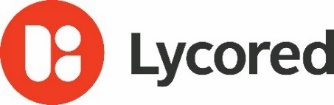 2nd February 2022PRESS RELEASEStudy provides new evidence of Lycomato’s skin protection benefitsA study has provided new evidence that LycomatoTM, Lycored’s standardized tomato extract, can protect the skin from oxidative stress.Researchers in Israel exposed human dermal fibroblasts to oxidative stress, which led to cell death and decreased pro-collagen secretion.However, pre-treatment with Lycomato was found to reverse the effects of oxidative stress.It reduced the rise in MMP-1 secretion, an enzyme responsible for collagen damage, by around 50%, and completely restored pro-collagen secretion. Positive effects were also observed for pre-treatment with rosemary extract, which decreased MMP-1 secretion and increased pro-collagen secretion to basal levels. Although both Lycomato and rosemary extract delivered significant benefits alone, their effects were heightened when they were combined.The study suggests that supplementation with carotenoids and other phytonutrients in Lycomato can reduce oxidative stress-induced damage, with benefits for skin health and appearance. Its findings may have particular relevance to efforts to reduce skin damage caused by UV radiation and environmental pollutants, as well as the natural aging process. Dr Karin Hermoni, Head of Science & Product at Lycored said: “We’ve long known about the many links between the components of our diet and the health of our skin. This study provides exciting new evidence that the carotenoids and other phytonutrients in Lycomato offer significant protection against the damage caused by oxidative stress. It also demonstrates that it’s a perfect partner for collagen in skin health supplements, and in anti-aging products in particular.”Last year, research found that LumenatoTM, another star in Lycored’s ingestible skincare range, can help preserve and enhance collagen levels in the skin.NotesDarawsha, A.; Trachtenberg, A.; Levy, J.; Sharoni, Y. The Protective Effect of Carotenoids, Polyphenols, and Estradiol on Dermal Fibroblasts under Oxidative Stress. Antioxidants 2021, 10, 2023. https://www.mdpi.com/2076-3921/10/12/2023/htmAbout Lycored: Committed to ‘Cultivating Wellness’, Lycored, part of Adama Group, is an international company at the forefront of unearthing and combining nature’s nutrition potential with cutting edge science to develop natural ingredients and products. Established in 1995 in Israel, Lycored is the global leader in natural carotenoids for food, beverage and dietary supplement products. For more information visit www.lycored.com. ContactSteve HarmanIngredient Communications+44 (0)7538 118079steve@ingredientcommunications.com